HERZLICHE EINLADUNG ZUM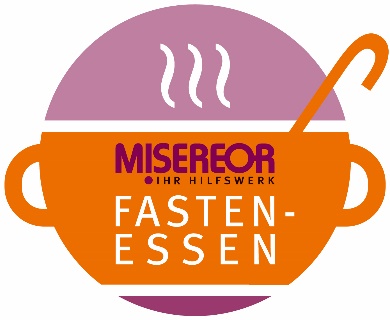 am Sonntag, 02. April 2017nach dem Familiengottesdienst im Pfarrsaal.Organisiert von der Gruppe 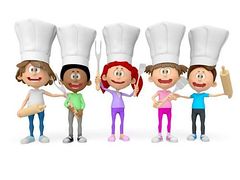 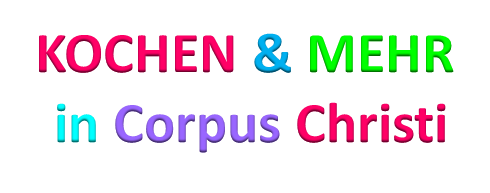 Der Erlös kommt der Misereorfastenaktion zugute.